Faglig råd for helse- og oppvekstfagInnkalling rådsmøte 3/18 i Faglig råd for helse- og oppvekstfag 10. september 2018 i UDF, Hausmannsgate 17Dokumentet er elektronisk godkjent av rådets leder og nestlederSakslisteSak 22/18: Godkjenning av møteinnkalling og saker til eventuelt v/Tonje ThorbjørnsenSak 23/18: Vedtakssak: Forslag til medlemmer av læreplangrupper på Vg3 v/Tonje ThorbjørnsenSak 24/18: Orienteringssak: Oppfølging av læreplanarbeid v/Tonje ThorbjørnsenSak 25/18: Orienteringssak: status ambulansefaget v/Tonje ThorbjørnsenSak 26/18: Orienteringssak: Modulsstrukturert opplæring v/Tonje ThorbjørnsenSak 27/18: Orienteringssak: Fagbrev på jobb v/Tonje ThorbjørnsenSak 28/18: Orienteringssak: Retningslinjer for læreplanarbeid yrkesfag v/Tonje ThorbjørnsenSak 29/18: Orienteringssak: Status fagprøver på prøvestasjon v/Olaug VibeSak 30/18: Orienteringssak: Overgang Vg1 studieforberedende til Vg2 yrkesfagSak 31/18: EventueltSakslisteSak 22/18: Godkjenning av møteinnkalling og saker til eventuelt v/Tonje ThorbjørnsenSak 23/18: Vedtakssak: Forslag til medlemmer av læreplangrupper på Vg3 v/Tonje ThorbjørnsenUtdanningsdirektoratet sendte epost til rådet om å melde inn forslag til personer i læreplangrupper på Vg3 den 27. juni 2018. Etter diskusjon i AU, sendte rådsleder den 9. juli 2018 epost om prinsipper og prosess for dette arbeidet. AU ba om frist for innspill til den 17. august, slik at AU kunne se over alle forslag innen fristen til Udir som var satt til den 1. september 2018. Siden rådet skulle avholde rådsmøtet etter fristen, har rådet fått klarsignal fra Udir om å ettersende endelig liste over forslag til direktoratet etter rådsmøtet. Dette for at rådet samlet kan fatte et vedtak om hvilke personer rådet ønsker skal sitte i læreplangruppene.Vedlagt finner dere liste over personer organisasjonene har meldt inn.Sak 24/18: Orienteringssak: Oppfølging av læreplanarbeid v/Tonje ThorbjørnsenTonje vil orientere om hvordan rådet bør arbeide fremover med læreplanarbeidet.Sak 25/18: Orienteringssak: status ambulansefaget v/Tonje ThorbjørnsenTonje vil orientere kort om status.Sak 26/18: Orienteringssak: Modulsstrukturert opplæring v/Tonje ThorbjørnsenTonje vil orientere kort om status.Sak 27/18: Orienteringssak: Fagbrev på jobb v/Tonje ThorbjørnsenTonje vil orientere kort om status.Sak 28/18: Orienteringssak: Retningslinjer for læreplanarbeid yrkesfag v/Tonje ThorbjørnsenTonje vil orientere kort om status.Sak 29/18: Orienteringssak: Status fagprøver på prøvestasjon v/Olaug VibeOlaug vil orientere kort om status.Sak 30/18: Orienteringssak: Overgang Vg1 studieforberedende til Vg2 yrkesfag v/Anne Yun Rygh og fagansvarligAnne og fagansavrlig vil orientere.Sak 31/18: EventueltVår saksbehandler: Faglig råd helse- og oppvekstfag 
E-post: ahb@udir.no Tlf sentralbord: 23 30 12 00Vår saksbehandler: Faglig råd helse- og oppvekstfag 
E-post: ahb@udir.no Tlf sentralbord: 23 30 12 00Vår saksbehandler: Faglig råd helse- og oppvekstfag 
E-post: ahb@udir.no Tlf sentralbord: 23 30 12 00Vår dato:03.09.18Vår referanse:2018/12969Vår dato:03.09.18Vår referanse:2018/12969Deres dato:Deres referanse: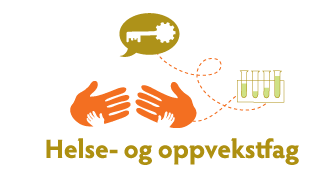 Fra arbeidstakersidenFra arbeidsgiversidenTonje Thorbjørnsen, FagforbundetEinar Hanisch, YSBodil Røkke, YS Olav Østebø, SpekterOlaug Vibe, Virke Eli Sogn Iversen, KS Rune Midtlyng, KSPedagogisk personellKS og EOAnne Yun Rygh, UtdanningsforbundetAndrew Cornell, UtdanningsforbundetAnne Lise Solbakk, Skolenes LandsforbundKasper Tøstiengen, KSCathrine Utne Pettersen, KSStåle Østrem, KS Markus Mistereggen, EOObservatørSigrun Heskestad, HelsedirektoratetMeldt forfall UtdanningsdirektoratetIngri Bjørnevik, Fagforbundet (også vara forfall)Aina Helen BredesenMøtelederTonje ThorbjørnsenReferentAina Helen Bredesen10.09.2018Kl: 10:0010.09.2018Kl: 16:00Total tid 6 timerVennlig hilsenTonje ThorbjørnsenEli Sogn IversenLederNestleder